2017-19EL Plan of ServicePOLICY AND TECHNICAL MANUAL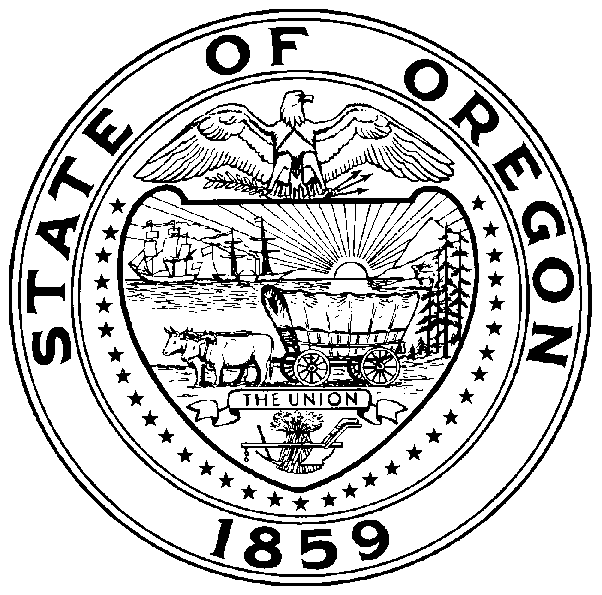 Oregon Department of Education255 Capitol Street NESalem, OR  97310(503) 947-5828FAX:  (503) 378-5156TDD:  (503) 378-2892http://www.ode.state.or.us It is the policy of the State Board of Education and a priority of the Oregon Department of Education that there will be no discrimination or harassment on the grounds of race, color, sex, marital status, religion, national origin, age or disability in any educational programs, activities, or employment.  Persons having questions about equal opportunity and nondiscrimination should contact the state Superintendent of Public Instruction at the Oregon Department of Education using the contact information provided above.Table of Contents:Topic:	Page Number:Title III Signature Page (required)	1Title III Assurances Page (required)	2EL Plan Participant List	3Purpose	4Legal Requirements	4Office of Civil Rights Guidance	4Three Principles for Serving EL Students 	6EL Plan Development:	7	Section 1:  District Demographics	7	Section 2:  District ELD Program Goals	8	Section 3:  Identification of Potential English Learners	9	Section 4:  Program of Service for English Learners	11	Section 5:  Staffing and Resources	13	Section 6:  Transition from ELD program	14	Section 7:  Equal Access to Other School programs	16	Section 8:  Parent and Community Involvement	17	Section 9:  Program Evaluation	19Resources	22EL Plan Scoring Rubric	23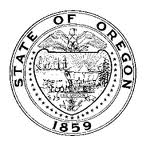 OREGON DEPARTMENT OF EDUCATIONTitle III Local Plan (2017-19)Signature PageSubmission Date:	___________________________________District Name:	___________________________________District Address: 	___________________________________City, State and Zip code: 	___________________________________District Phone Number: 	___________________________________District Superintendent:	___________________________________	(Printed Name)Signature:	___________________________________Date:	___________________________________EL Coordinator Director:	___________________________________	(Printed Name)	Signature:	___________________________________	Date:	___________________________________TITLE III ASSURANCESDistricts receiving Title III funds, either directly or through a Title III Consortium, must agree to spend Title III funds on three required activities:  (1) provide supplemental activities to support ELs (English learners) language development in English; (2) provide supplemental professional development to support ELs access to core content (ELA, Math, Science) to classroom teachers, principal, administrators; and (3) provide supplemental activities for district outreach for parents, families, and community members.All Title III must be linked to the Title III purposes in Sec. 3102. [20 U.S.C. 6812] Purposes. (ESSA law link)The purposes of this part are—to help ensure that English learners, including immigrant children and youth, attain English proficiency and develop high levels of academic achievement in English;to assist all English learners, including immigrant children and youth, to achieve at high levels in academic subjects so that all English learners can meet the same challenging State academic standards that all children are expected to meet;to assist teachers (including preschool teachers), principals and other school leaders, State educational agencies, local educational agencies, and schools in establishing, implementing, and sustaining effective language instruction educational programs designed to assist in teaching English learners including immigrant children and youth;to assist teachers (including preschool teachers), principals and other school leaders, State educational agencies, and local educational agencies to develop and enhance their capacity to provide effective instructional programs designed to prepare English learners, including immigrant children and youth, to enter all-English instructional settings; andto promote parental, family, and community participation in language instructional educational programs for the parents, families, and communities of English learners.In accordance with the provisions of Title III, the signature below assures the Oregon Department of Education (ODE) that the district or consortium lead agency will submit a sub-grant application that addresses Title III requirements.  The district, or the consortium lead agency on behalf of its Title III consortium members, further assures the ODE that the applying district or each consortium district member is in compliance with the following Title III provisions:1.	Parental notification relating to EL identification, placement decisions including parental rights regarding placement decisions. (Sec. 1112)2.	Annual assessment of English proficiency of ELs in grades K-12. (Sec. 1111)3.	Each district is complying with section 1112(e) prior to, and throughout, each school year as of the date of the application.4.	The district has consulted with teachers, researchers, school administrators, parents and family members, community members, public or private entities and institutions of higher education, in developing this sub-grant application. (Sec. 3116)5.	The district is not in violation of any State law, including State constitutional law, regarding the education of ELs, consistent with sections 3125 and 3126.6.	The district will, if applicable, coordinate activities and share relevant data under the plan with local Head Start and Early Head Start agencies, include migrant and seasonal Head Start agencies, and other early childhood education providers.________________________________________________	Date:____________________________Printed Name of Superintendent Signature of SuperintendentEL Plan Participants ListPlease include the list of participants in the planning of this district EL plan.  The following list is provided to assist the district in ensuring a broad representation of EL Plan participants:	EL teachers	Charter school staff	EL program coordinators	TAG staff	Building-level administrators	Instructional assistants	Content teachers	Bilingual educators	District-level administrators	Title I-A staff	Special Education staff	Parents	Fiscal staff	Community members	Etc., as appropriate for your districtsAdd rows if needed.Purpose:The purpose of this manual is to assist districts with writing an EL Local Plan that is consistent with state and federal statues and rules regarding services to ELs.  This handbook includes guidance, recommendations, as well as requirements.  Legal Requirements:The following table includes a list of laws and rules pertaining to services for EL students.  Please note: the list may not be comprehensive.Office of Civil Rights Guidance (OCR):	http://www2.ed.gov/about/offices/list/ocr/ELL/index.html   (printed view) “OCR does not require or advocate a particular program of instruction for EL students and nothing in federal law requires one form of instruction over another.  Under federal law, programs to educate children with limited proficiency in English must be:  (1) based on a sound educational theory; (2) adequately supported so that the program has a realistic chance of success; and (3) periodically evaluated and revised, if necessary.  These three fundamental principles of federal law are discussed below.”First Principle:  Selecting the Educational ApproachIt is the prerogative of each district to select a specific educational approach to meet the needs of its particular EL student population.  A district may use any educational approach that is recognized as sound by some experts in the field, or an approach that is recognized as a legitimate educational strategy.Regardless of the educational approach selected by the district, in assessing compliance with Title VI a twofold inquiry applies:  (1) whether the approach provides for English language development; and (2) whether the approach provides for meaningful participation of EL students in the district's educational program.  OCR encourages districts to develop their own specific program goals.  Whether or not such goals are formally developed, OCR requires the program to meet the twofold requirements of Title VI.Second Principle:  Implementing the Educational ProgramOnce a district has selected an educational approach, it needs to provide the necessary resources to implement the program.  The variations in programs implemented by districts may be as diverse as the populations served by those districts.Feedback from districts that have implemented successful programs indicates the need to describe and document the educational approach in a written plan so that staff, administrators, and parents understand how the program works.  Part II of these materials, entitled ‘Developing EL Programs’, provides information to assist districts in developing a written description of its program of services for EL students.Third Principle:  Program EvaluationUnder federal law, adopting an EL program with a sound education design is not sufficient if the program as implemented proves ineffective.  As a result, a central element of satisfying Title VI requirements regarding services for EL students is an ongoing evaluation of a district's EL program.Is the program working?Are EL students gaining the proficiency in English that will enable them to participate meaningfully in the district's education program?Part III of these materials identifies illustrative approaches and various considerations to assist districts in designing their own approach to EL program self-evaluation.If a program is not working effectively, a school district is responsible for making appropriate program adjustments or changes.  This requirement is based on the obligation arising from Title VI for a school district to provide EL students with meaningful opportunities to participate in its educational program.In addition to satisfying legal obligations, EL program self-evaluations can produce benefits to the district and its stakeholders.Three PrinciplesForServing EL StudentsOffice of Civil Rights http://www2.ed.gov/about/offices/list/ocr/ELL/index.html EL Plan Development:  The next few sections of this handbook will go step by step through the various components of an EL Plan.  It is important to note that each EL plan is district specific.  What service models work in some districts or even in some schools may not be feasible in all districts or in all schools.  The key to this plan is the implementation of the district’s goals for their EL students’ academic success.  According to the Office of Civil Rights (OCR) “Effective goals for EL students address both English language development and subject matter instruction.  To meet other known needs of EL students, the district may also choose to have goals in such areas as staff development, curriculum development, and parental participation.” (pg. 7)Section 1:  District Demographics:	This section provides a snapshot of the district EL population as related to other district data.  The focus in this section is to provide a background of the EL population as this information will be helpful when reviewing the district plan of service.Section 2:  School District Information on Program Goals (OCR Step 1)	This section of the Local Plan contains the goals the district has selected for their ELs, as well as explains the district’s selected Educational Approach. Section 2 focuses in on the program of service and what research supports the program.  As such, this section should include appropriate: research-based citations, laws, rules, and background information to assure compliance with regulatory standards.  In Section 4, districts are asked to explain their selected program in detail. Things to remember:If districts have selected different educational approaches based on school, population, or other determined need, please include a brief description for each educational approach provided by the district, and include the relevant research that applies to each educational approach.  Include a list of schools and the specific educational approaches for ELs at each school.District goals should reflect:Each school’s individual circumstances;Address both English language acquisition (development) and subject matter (core content) instruction.The goals should reflect:The students to which apply;Which may be different depending on grade level, language of origin, proficiency level, SIFE, ELSWD, Recently Arrived, etc.The level of performance expected;When the performance level should be attained;How success will be measured;How the district will measure the effectiveness of their EL program.Section 3:  Identification of Potential English Learners (OCR steps 2 and 3)	This section of the Local Plan addresses and describes a district’s procedures for identifying students who may be ELs.  The purpose of this section is to ensure that the district is using a procedure to identify potential ELs that does not over- nor under-identify students who have linguistic needs.The State of Oregon has five approved identification assessments that may be used.These assessments are:IPTLASStanford Woodcock-MunozELPA21 Screener  Districts may have additional assessments to determine ELD class placement for identified ELs.  These other assessments cannot be used as identification assessments, but may help the district determine which language development class will be the most beneficial for the student.Things to remember:Include the name or title of the person(s) responsible for each step in the identification procedure.Include the timeline for each step of the identification procedure.Include any procedures that require participation from staff with special skills (interpreter to communicate with parents, Native American Liaison, etc.).Include any procedures that address the specific student needs (special education, etc.).Include a description of how the district maintains documentation of identification results and how these results are shared with staff.Include a description of the assessment used to identify ELs that included the skill areas to be assessed.  For example, do the assessment procedures cover all aspects of English language proficiency that could affect a student’s ability to participate meaningfully in the regular classroom; does the assessment address speaking, reading, writing, and understanding?Include a description of the use of the State-approved identification assessment, including any training provided for the assessors.If the district uses other criteria to determine whether a student is an EL, what is that criteria, and does it have an objective measure(s)?Section 4:  Program of Service for English Learners (OCR Step 4)	This section includes the educational model and program of services selected by the district.  Some of the information in this section may have also been explained in Section 2 (district selected plan and goals).  It is not necessary to repeat the research cited in Section 2 in this section.This section includes information regarding:The program of service for language development.This includes the methods and services used to teach ELs the domains of English.Including all EL groups:ELSWDSIFERecent arriver (elementary and secondary)Pre-K options for districts with pre-K programsNewcomersEtc.The program of service for core content instruction.This includes the methods and services the district will use to ensure that ELs can meaningfully participate in academic programs, as well as elective programs (music, career, and technical, etc.).Bilingual optionsAlternative programsEtc.Things to remember:Include how and where the language development instruction will be delivered.Include who will be providing the language development instruction.Include a description of the standards and criteria the district used to determine the amount and type of services to be provided for ELs.  Ensure this description includes a process to decide the appropriate amount and type of services.  (This could be a special program to support newcomers.)Include a description of how the district will provide training for teachers so ELs can meaningfully participate in core instruction.Include any guidelines or standards for providing ELs each of the instructional services in the district.  (This could include procedures for Title I-A support, class scheduling, etc.)Include a description of the variations in the district programs of services between schools, grade levels, etc.OCR PolicyMany districts design their EL programs to temporarily emphasize English over other subjects.  While schools with such programs may discontinue special instruction in English once EL students become English proficient, schools retain an obligation to provide assistance necessary to remedy academic deficits that may have occurred in other subjects while the student was focusing on learning English.OCR's "Policy Update on Schools' Obligations Toward National Origin Minority Students With Limited-English Proficiency."  (1991 OCR policy memorandum)See also Castañeda v. Pickard, 648 F. 2d 989 (5th Cir., 1981).Section 5:  Staffing and Resources (OCR section 5)	This section covers the portion of the EL Plan related to staffing, materials, equipment, etc.  In Oregon, the staffing, materials, and equipment is also required as part of the weighted state school fund OAR 581-023-0100 (4), as well as educational assistants in OAR 581-037-0006 and 581-037-0025. Things to remember:  StaffingDoes the description identify the number and types of instructional staff providing services for the language development program (teachers, instructional assistants, etc.)?Does the description of staffing meet the requirements of Oregon’s OARs for teacher and instructional assistant?Does the description of staffing include the qualifications of the staff implementing the district’s language development program?Does the description include the methods and criteria the district will use to ensure the staff is qualified to provide the district’s language development program?If the district is required to use temporary staff who do not meet the established qualification standards, does the plan address the training needs of current staff, the amount, type, and schedule of training to be provided, the steps the district is taking to recruit qualified staff, and the schedule for having qualified staff in place?Things to remember:  ResourcesDoes the description included the materials and resources used in the implementation of the district language development program?Does the description include a plan for reviewing resources needed for the districts language development plan on an ongoing basis?Does the plan address what the district has planned to do when the district does not currently have the resources necessary for the language development program, and the schedule or plan for obtaining the necessary items?Section 6:  Transition from English Language Development Program (OCR step 6)	This section addresses the procedures and criteria for determining when students no longer need EL services, and methods that the district will use to monitor the success of students after EL services have been discontinued. Section 7:  Equal Access to Other School District Programs (OCR step 7)	This section of an EL Plan addresses equal access for EL students to the full range of district programs, including special education, Title I, Gifted and Talented programs, and nonacademic and extracurricular activities.Section 8:  Parent and Community Involvement	This section of the Local Plan is dedicated to the requirements of parent notification letters, interactions with private schools, and interactions with community members. Things to remember:Does the district include the procedure, timeline, and the person(s) responsible for the dissemination of the parent program placement letters (both initial and continuing letters)?  This should include:  Language parent can understand, how disseminated, where and how documentation of completion of procedure is maintained.Does the district include the procedure, timeline, and the person(s) responsible for the dissemination of the AMAO letters (if the district does not meet the AMAOs)?  This should include:  Language parent can understand, how disseminated, where and how documentation of completion of procedure is maintained.Does the district include the methods used to notify parents and students of available programs and services?  This should include:  Language parent can understand, how disseminated, where and how documentation of completion of procedure is maintained.Does the district include the methods used to notify parents of ELs regarding school activities communicated in language parents can understand (i.e., regarding progress reports, parent teacher conferences, handbooks, fund raising, extracurricular activities, etc.)?Does the district include the procedure, timeline, and the person(s) responsible for the dissemination of information regarding Title III to local private schools?  This should include:  Meeting notifications, explanation of federal programs, discussion of services available, and right to refuse federal programs in addition to how, where, and who will maintain the documentation of the consultation.Section 9:  Program Evaluation	This section of the Local Plan is dedicated to the requirements of evaluating the program’s effectiveness. OCR PolicyDistricts are required to modify the programs if they prove to be unsuccessful after a legitimate trial.  As a practical matter, recipient cannot comply with this requirement without evaluating their programs.Generally, districts measure "success" in terms of whether the program is achieving the particular goals the district has established for the program and its students.  If the district has established no particular goals, the program is successful if its participants are achieving proficiency in English and are able to participate meaningfully in the district's program.Source:  1991 OCR policy memorandumThings to remember:Key ElementsDoes the evaluation focus on overall, as well as specific program goals?Do the goals address expected progress in English language development and subject matter instruction?Comprehensive ScopeDoes the evaluation cover all elements of an EL program, including program implementation practices (such as identification of potential EL students, assessment of English language proficiency, serving all eligible students, providing appropriate resources consistent with program design and student needs, implements transition criteria, etc.), as well as student performance (such as progress in English language development and academic progress consistent with the district’s own goals)?Information Collection MethodsIs the information collected on each EL program element assessed with reference to the specific requirements of the district's EL Plan?  (For example, when looking at the process for identifying potential EL students, does the evaluation determine whether the district has followed the established plan for identifying potential EL students, referral for English language assessment, and criteria for transitioning and/or exiting from EL services?)Do information sources and methods for gathering information to evaluate whether the program is being implemented as planned include, among others, the following examples:	·	file and records reviews?	·	staff interview and surveys?	·	input from parents, student surveys, or focus group meetings?	·	grievances or complaints made to the district regarding program implementation or service delivery?Review of ResultsDoes the evaluation process result in sufficient information to enable the district to determine whether the program is working, and to identify any program implementation or student outcome concerns that require improvement?Does the evaluation determine whether staff have followed applicable procedural and service requirements, including frequency, timeliness, and documentation?Plan for Modification/ImprovementHas a process been established for designing and implementing program modifications in response to concerns identified through the evaluations process?  Does this process take into account information provided by stake-holders and persons responsible for implement recommended changes?Implementing Program ChangesAre modifications scheduled to be promptly implemented?Ongoing ReviewIs the program evaluation ongoing and sufficiently frequent to allow the district to promptly identify and address concerns with the district’s EL program?Alignment of Evaluation with Goals and Objectives:Does the information collected permit an assessment of performance in comparison to any specific goals or measures of progress that have been establish for the district’s EL program, and whether EL students are meeting those goals? Note:  Section 9 is an evaluation of the district program; this section is not meant to restate the prior sections.  For the questions around identification, placement, monitoring, exiting – having a EL student file review would provide beneficial information on how these policies are implemented.  A teacher survey on instructional materials may provide the information necessary to determine if additional items are needed to implement the district plan effectively.Program implementation EvaluationNote:  Combining the following questions is allowable.  The rate of ELs acquiring language is the length of time it takes students to progress to proficiency.  The performance question looks at the acquisition process of the ELs in respect to the student’s performance on Reading/Math assessments.Student Performance Evaluation – English languageStudent Performance Evaluation – Academic PerformanceProgram Improvement/ModificationsResources:Office of Civil Rights Guidance	http://www2.ed.gov/about/offices/list/ocr/EL/index.html  US Dept. of Education – Title III	http://www2.ed.gov/policy/elsec/leg/esea02/pg39.htmlOregon Department of Education – Title III District ELD Plan web page	http://www.ode.state.or.us/search/page/?id=2596 Oregon Department of Education – Title III EL Program Guidance web pagehttp://www.ode.state.or.us/search/page/?id=3763Oregon Department of Education – State Policy, Laws and Rules web page	http://www.ode.state.or.us/search/results/?id=66EL Plan Scoring RubricDistrict #:  	Reader:	Section 1:  District Demographics(Key:  3 = complete, 2 = mostly complete, 1 = very limited information or not included)Section 2:  School District Information on Program Goals (OCR Step 1)(Key:  3 = complete, 2 = mostly complete, 1 = very limited information or not included)Section 3:  Identification of Potential English Learners (OCR steps 2 and 3)(Key:  3 = complete, 2 = mostly complete, 1 = very limited information or not included)Section 4:  Program of Service for English Learners (OCR Step 4)(Key:  3 = complete, 2 = mostly complete, 1 = very limited information or not included)Section 5: Staffing and Resources (OCR section 5)(Key:  3 = complete, 2 = mostly complete, 1 = very limited information or not included)Section 6: Transition from English Language Development Program (OCR step 6)(Key:  3 = complete, 2 = mostly complete, 1 = very limited information or not included)Section 7:  Equal Access to Other School District Programs (OCR step 7)(Key:  3 = complete, 2 = mostly complete, 1 = very limited information or not included)Section 8:  Parent and Community Involvement(Key:  3 = complete, 2 = mostly complete, 1 = very limited information or not included)Section 9 :  Program implementation EvaluationStudent Performance Evaluation – English LanguageStudent Performance Evaluation – Academic PerformanceProgram Improvement/ModificationsEL PlanScoring Summary PageDistrict:   	Reader:   	Approval Status:  Districts must have a rating of Fully Approved or Fully Approved with Recommendations for Sections 2-9, and have a rating of Complete (Y) for Section 1 in order to have an approved local plan.Recommendations (please include the question number pertaining to each recommendation):NameTitle/PositionOffice of Civil Rightshttp://www2.ed.gov/about/offices/list/ocr/EL/plandev.htmlhttp://www2.ed.gov/about/offices/list/ocr/docs/hq43e4.html US Department of Education, School Accountability and Title IIIhttp://www2.ed.gov/policy/elsec/leg/esea02/pg39.html Federal Accountabilityhttps://www.ed.gov/essa?src=ed-search Oregon StatueORS 336.079 Special English courses for certain childrenORS 659.850 Discrimination in education prohibited; rulesOregon Administrative RulesOAR 581-021-0046(8) Bilingual or Linguistically Different StudentsOAR 581-023-0100 (4)Weighted Funding – State School FundsQuestion #Information requested:  Providing a chart of this information is encouraged.1The size of the district, including number of schools.2The enrollment of the district, please include the data date (i.e., spring membership).3The district’s ethnic diversity (could be percent or number).4The number of different languages represent in your EL population (a chart by language and number of speakers is recommended).5The number and percentage of EL students enrolled in district (could include number per school).6The number of ELSWDs (have an IEP) – provide this information by primary disability.  Include number of ELs with a 504 Plan.7The number of ELs enrolled in the Talented and Gifted program.8A list of the schools, identified by Title I-A Targeted Assisted, Title I School-Wide, Alternative Programs, Charter schools, CTE, etc.  (Districts could choose buildings with specific programs for ELs - i.e., bilingual, two-way, etc.). District progress for ELs(Districts can choose to put this information in a table)District progress for ELs(Districts can choose to put this information in a table)9The number and percentage of ELs showing growth on ELPA21 from 2015-16 to 2016-17 (disaggregate by all ELs, ELSWD, and ELs identified for 5 or more years.10The number and percentage of ELs exiting as proficient in 2016-17 (disaggregate by all ELs, ELSWD)11The number of students in monitoring year 1 status.12The number of students in monitoring year 2 status.13The number of students in monitoring year 3 status.14The number of students in monitoring year 4 status.15The number of former ELs (not in current EL or monitoring status).16The number of students who have re-entered the ELD program after exiting for proficiency.17The number and percentage of monitored students meeting/exceeding state academic assessments for each of the four years of monitoring (disaggregated by each year of monitoring for all monitored students and for ELSWDs in monitor status).18The number and percentage of ELs who have not reached English proficiency having been identified for 5 years or more year (disaggregated by all ELs and ELSWD for each year 5, 6, 7, 8, 9, etc.).19The number and percentage of the district ELs who have a waiver for ELD services.Question #Information requested:20Describe the district’s educational approach(es) (ELD, Bilingual, etc.) for educating ELs.  Include a description for each educational approach used within the district.  This information could be placed in a chart listing each school and the educational approach(es) for English language acquisition and core content.21Include the relevant research that supports each of the districts’ educational approach(es) for educating ELs.  (NOTE: Only citation for research is needed.)Provide the district’s educational goals for the district’s ELD programProvide the district’s educational goals for the district’s ELD program22Describe the district’s educational goal for English language proficiency.  Please ensure this is a SMART goal that it includes annual language proficiency expectations for each specific EL group of students enrolled in the school (elementary, secondary, SIFE, ELSWD, Recent Arrivers – elementary, Recent Arrivers – secondary).23Describe the district’s educational goal for core content knowledge.  Please break this down into elementary and secondary SMART goals specific to ELs enrolled in the district.24Describe how the district will measure the effectiveness of the program based on the goals stated in 22.  What specific measure(s) will be used to determine the effectiveness of English language proficiency?  This could include district formative assessments.25Describe how the district will measure the effectiveness of the program based on the goals stated in 23. What measure(s) will be used to determine the effectiveness of the core content knowledge goal?  This could include district progress monitoring assessments.26Describe the frequency the district will progress monitor the established goals.27Describe how these goals compare to the district’s educational goals for non-EL students.  Be specific to include all EL groups of students enrolled in the district.28Describe how these goals will prepare ELs to meet the district goals for its overall educational program, graduation, and the college/career ready standards.Question #Information requested:29Describe the district’s procedure which includes a step to administer the Language Use Survey to all students.  Include the school year the district will begin using the state-approved Language Use Survey.30Describe the district’s procedure to include a timeline for each step or the identification process and the name/title of the person responsible for each step.31Describe the district’s procedure to include a process to identify Native American students who may be ELs.32Describe the district’s procedure for identifying potential ELs with a disability (i.e., interpreter, special education, refugee, etc.).33Describe the district’s plan using one of the State’s approved assessments for identifying ELs; include what sections are used to ensure all domains of the English language are assessed.  Include the agreement to use the state approved fluency scores at each grade level.34Describe the district’s plan for having students assessed by a trained assessor.35Describe the district’s plan to include the procedures for collecting the assessment data, and sharing the results with teachers.36Describe the district’s plan to include a description of where and how the assessment data will be stored.37Describe the district’s plan to include a timeline, person responsible, and template for the required parent notification letters for eligibility as an EL or initially fluent students 38Include the process for ensuring parent notification letters are provided in a language parents can understand.39Describe where the original Language Use Survey, identification screener results, and original parent identification communication will be stored.Question #Information requested:40Describe the district program of services for ELs.  Include how and where the services will be provided and by whom for each program of language instruction available to ELs in the district.  Consider putting this information in a chart – by school, grade, grade level; include all EL programs for all groups of ELs (SIFE, Recent Arriver, ELSWD, etc.).41Describe the methods and services the district will use to teach English language.  Break this out by each different English language program.42Describe the methods and services the district will use to ensure that ELs can meaningfully participate in core instruction and special programs (music, career, technical, etc.).  Include all groups of ELs (SIFE, Recent Arrivers, ELSWD, etc.).43Describe the professional development support for core content teachers that ensure ELs’ ability to participate meaningfully in core instruction. – include how the district will measure the effectiveness of this professional development.44Describe the standards and/or criteria the district uses to determine the amount and type of language development services provided.  Include the process to determine the appropriate amount and type of services.  Include how the district will measure the effectiveness of these services.45Describe the district’s plan to address the language and content needs for each of the following groups of students:  ELSWD – with significant cognitive disabilities, ELSWD – emotional disability, ELSWD – behavioral disability, ELSWD – deaf/hard of hearing, ELSWD – blind/vision impaired, Recent Arriver/SIFE.  Include the program options, how the district will determine the program for both elementary and secondary students.  Consider making a chart.   Ensure the program of service both EL and access to content includes a plan for timely graduation.Question #Information requested:46Describe the number and categories of instructional staff implementing the district’s language development program.  This information could be included in a chart – name of school, program, number and type of staff (include all programs that support ELs).47Describe the qualifications used by the district to assign instructional staff to the district’s language development program (include teacher, instructional assistant, etc.).  Include how the instructional staff meets the requirements of Oregon’s OARs.48Describe what methods and criteria the district will use to determine the qualifications of instructional staff assigned to the language development program.49Describe the contingency plan for addressing staffing issues for the EL program (include all specialize programs supporting ELs)  Include a plan for training, a schedule of training, a plan for recruiting qualified staff, and a schedule to have qualified staff in place.50Describe the district’s selected core ELP instructional materials and supplies available for the district’s language development program.51Describe the district’s plan for regular and on-going review of district ELP materials and the timeline associated with the review.  Include all instructional materials for all programs supporting ELs.52Describe the district’s contingency plan when the district does not currently have the core ELP instructional materials, resources, and supplies necessary to implement the district language development program(s) and the plan for obtaining necessary items.Things to remember:  Exiting Procedures•	Does the plan describe all assessment instruments and procedures used as part of a transition assessment (e.g., tests, teacher observations, etc.)?Are the guidelines and criteria for the use of assessment information included in the procedures?Do the transition procedures describe how the district will assess the English language skills of EL students in the following four proficiency areas:  understanding, speaking, reading, and writing?Do the transition procedures describe the methods and standards that will be used to assess whether students who have been receiving EL services have progressed to the point that such services are no longer needed to enable the students to participate meaningfully in the district’s regular program?Do the transition procedures identify the person(s) who will conduct the transition assessments and any qualifications the person(s) must meet to conduct the assessments?Are the timeframes for implementing the transition assessment procedures described?Do the procedures include a statement of the criteria (e.g., test scores or other performance standards, teacher observation, etc.) that will determine when a student is English language proficient and no longer in need of the district’s program of services for EL students?Do the procedures include a description of the documentation that will be maintained on the assessment results (e.g., continued need for services), and the decision whether to transition the student from the district’s alternative program of services?Do the procedures include a description of how the district will address English proficiency for ELSWD students?Things to remember:  MonitoringDoes the plan identify the staff person(s) who will be responsible for monitoring former EL students?Does the plan establish guidelines for how often the district will monitor former EL students (e.g., quarterly, each semester)?  How long will the district monitor such students?Does the plan include details on how the district will ensure that monitoring procedures are implemented routinely and timely?Does the plan identify the information the district will review to measure whether individual former EL students are successful in the district’s overall educational program (e.g., grades, test scores, teacher observations, etc.)?If a former EL student, under the district’s criteria, is not successful in the district’s regular program, does the plan indicate:How the district will determine whether a lack of success is due to academic deficits incurred while the student was receiving EL services, the lack of English language proficiency, or other reasons?Does the plan include appropriate notification procedures to inform parents of service options?Question #Information requested:53Describe the district’s criteria used to determine that an EL is proficient.  Include any special considerations used for ELSWD students, SIFE students, Recently Arrived ELs, etc.54Describe the district’s procedure for promoting ELs who did not score Proficient on ELPA21, and the procedure for those ELs that the district does not have an ELPA21 score.  Include considerations for ELSWD, SIFE, and Recently Arrived ELs.55Describe the staff responsible and their role in the exiting process.56Describe how and where the documentation of the district’s exiting procedures will be maintained, and who is responsible for maintaining the documentation.57Describe how parents are included in exiting decisions, and how the district communicates with parents that their student has obtained English proficient or not.58Describe the district’s monitoring plan for each of the four years a student is in monitored status (who is responsible, what is the frequency, is the frequency different depending on the student’s academic progress or monitoring year, what documentation is reviewed, how and where is the documentation collected and stored).59Describe the district’s procedures for determining whether a lack of student success is due to academic needs or language needs when considering returning an EL to the district ELD program for the monitored students in each of the four years.60Describe the district’s plan to provide additional academic and/or language support for monitored students not succeeding in core instruction.  This support addresses monitored student’s academic needs, not to determine to re-enter the student in the EL program.61Describe the district’s plan for monitoring the academic and linguistic progress of EL students with a waiver for service.  Include how the district notifies parents of ELs with waivers for services about their student’s progress and opportunities for support through the ELD program.62Describe the district’s communication with parents of monitored ELs during all four years of monitoring, when the district is considering re-entering the student in the EL program, when the student has completed monitoring, and when the student needs additional academic support to be successful during monitoring.Things to remember:Does the plan describe methods to ensure that staff is aware of the district’s policy regarding ensuring equal opportunities for EL students to participate in the range of programs made available to students generally?Does the district have, or know where to obtain, any test or assessment materials needed to determine EL students’ eligibility for special programs, including special education, Title I, and Gifted and Talented?Include the steps for pre-referral process, IEP determinations for service, IEP determinations for ELPA participation, as well as person(s) responsible for the various parts of the process.Include how the district includes ELD teachers in the IEP meeting for ELSWD.Include the decision process for language development services for ELSWD in the IEP meeting.Include the steps for identification of Talented and Gifted program participation.  What specific considerations does the district have for ELs?Include the criteria for providing additional academic support through Title I-A for targeted assisted programs.What methods or steps are taken to ensure that EL students have an equal opportunity to participate in extracurricular and nonacademic activities?Include any district procedures around scheduling students in classes that are appropriate.  (This could include block scheduling, grouping students in grade-level classes by proficiency, etc.).Question #Information requested:63Describe the district’s procedures for identifying ELs as having additional academic needs (pre-referral and IEP process).  Include the steps, assessments, timeline, and person(s) responsible.64Describe how ELD teachers are included in the IEP process during pre-referral and IEP team meetings for ELSWD.65Describe the process for determining the best ELD educational program is selected for each ELSWD.66Describe the district’s process for ensuring any IEP meeting and IEP documents are accessible for parents of ELs in a language parents can understand.67Describe the district’s procedures for identifying ELs as Talented and Gifted.  Include the steps, assessments, timeline, and person(s) responsible.68Describe the district’s plan for ensuring all ELs have equal access to the core instructional program offered by the district for all students.  Include person(s) responsible if appropriate.69Describe the district’s procedures for identifying ELs who also qualify for support from Title I-A (targeted assisted programs).70Describe the district’s plan for EL graduation (4 year, 5 year timelines) for each of the EL groups (SIFE, Recently Arrived, and ELSWD – include plans by disability)Question #Information requested:71Describe the district’s procedure, timeline, and the person(s) responsible for the dissemination of the parent program placement letters (both initial and continuing letters).72Describe the district’s methods used to notify parents and students of available programs and services, including but not limited to: bilingual programs, alternative schools, charter schools, magnet schools, after-school supports, etc.73Describe the district’s methods used to notify parents of ELs regarding school activities communicated in a language parents can understand (i.e., progress reports, parent-teacher conferences, handbooks, fund raising, extracurricular activities, etc.).  What is the process the district uses to determine which documents need to be translated?  How does the district provide interpreters for parent to be able to participate in their student’s education?74Describe the district’s procedure, timeline, and the person(s) responsible for the dissemination of information regarding Title III to local private schools?75Describe the district’s procedure, timeline, and person(s) responsible for the dissemination of information of Recent Arrivers to private schools as required by Title III.76Describe the progress in sharing the ODE EL Legislative Report with parents, School Board members, community members, and staff annually.77Describe the district’s procedure in recruiting parents of ELs to participate in school leadership roles.  Include how the district will make these positions accessible for parents.Question #Information requested:78Describe the district’s program evaluation process of the implementation of district’s EL Plan. Include whether the district has followed the established plan; met the applicable procedural and service requirements – including frequency, timeliness, and documentation; does the information sources and methods for gathering information:Include whether the evaluation determines if staff have followed applicable procedures and service requirements, including procedural and service requirements (frequency, timeliness, and documentation).Include the list of reviewed items:  file and record review, staff interviews and surveys, input from parents/students or focus groups, and grievances/complaints made to the district regarding district program implementation or service delivery.79Include the evaluation of the district’s identification process.  Did the district meet the timelines for each step of the district’s identification process?80Include the evaluation of the student initial identification assessment process.  Did the district administer the identification screener timely?81Include the evaluation of placement in EL program services to all students with identified language needs.82Include the evaluation of adequate staff and materials that is consistent with the district’s EL program of service.83Include the evaluation of the district’s exiting/reclassification process for students transitioning from the EL program.84Include the evaluation of the district’s monitoring practices for students who have transitioned from the EL program for each year of monitoring.85Include the evaluation of EL parent participation in school/district decision making groups and the district’s recruitment practices.Question #Information requested:86Describe the district’s rate of ELs acquiring English language skills.  Is the pace consistent the with district’s EL program goals or expectations?87Describe the district’s rate of language development progress compatible with the district’s objectives for academic (core content) progress.88Describe how the ELs are performing in English language skills compared to the district’s goals and standards.89Describe how the district’s ELs are progressing in English language skills so they will be able to successfully handle regular coursework.90Describe how the monitored ELs continue to demonstrate English language skills that enable them to successfully handle regular coursework.91Describe how the former (not monitored nor current) ELs continue to demonstrate English language skills that enable them to successfully handle coursework.Question #Information requested:92Describe how the EL students, who are currently receiving English language development services, are progressing academically relative to program goals or expectations for core content knowledge.93Describe how the current EL, monitored EL, and former EL students are doing, over time, as compared to the academic performance of all other students.94Describe what measures are being used to assess the overall performance of EL students in meeting the goals the district has established for its EL program.Question #Information requested:95List any identified concern(s) based on this evaluation.96Describe how the district will address the concern(s).Question #YesNoN/A1The size of the district, including number of schools.2The enrollment of the district, please include the data date (i.e., spring membership).3The district’s ethnic diversity (could be percent or number).4The number of different languages represent in your EL population (a chart by language and number of speakers is recommended).5The number and percentage of EL students enrolled in district (could include number per school).6The number of ELSWDs (have an IEP) – provide this information by primary disability.  Include number of ELs with a 504 Plan.7The number of ELs enrolled in the Talented and Gifted program.8A list of the schools, identified by Title I-A Targeted Assisted, Title I School-Wide, Alternative Programs, Charter schools, CTE, etc. (districts could choose buildings with specific programs for ELs - i.e., bilingual, two-way, etc.).District progress for ELs(Districts can choose to put this information in a table)District progress for ELs(Districts can choose to put this information in a table)District progress for ELs(Districts can choose to put this information in a table)District progress for ELs(Districts can choose to put this information in a table)District progress for ELs(Districts can choose to put this information in a table)9The number and percentage of ELs showing growth on ELPA21 from 2015-16 to 2016-17 (disaggregate by all ELs, ELSWD, and ELs identified for 5 or more years).10The number and percentage of ELs exiting as proficient in 2016-17 (disaggregate by all ELs, ELSWD).11The number of students in monitoring year 1 status.12The number of students in monitoring year 2 status.13The number of students in monitoring year 3 status.14The number of students in monitoring year 4 status.15The number of former ELs (not in current EL or monitoring status).16The number of students who have re-entered the ELD program after exiting for proficiency.17The number and percentage of monitored students meeting/ exceeding state academic assessments for each of the four years of monitoring (disaggregated by each year of monitoring for all monitored students and for ELSWDs in monitor status).18The number and percentage of ELs who have not reached English proficiency having been identified for 5 years or more year (disaggregated by all ELs and ELSWD for each year 5, 6, 7, 8, 9, etc.).19The number and percentage of the district ELs who have a waiver for ELD services.Question #32120Describe the district’s educational approach(es) (ELD, Bilingual, etc.) for educating ELs.  Include a description for each educational approach used within the district.  This information could be placed in a chart listing each school and the educational approach(es) for English language acquisition and core content.21Include the relevant research that supports the each of the district’s educational approach(es) for educating ELs.(NOTE: only citation for research is needed)22Describe the district’s educational goal for English language proficiency.  Please ensure this is a SMART goal that it includes annual language proficiency expectations for each specific EL group of students enrolled in the school (elementary, secondary, SIFE, ELSWD, Recent Arrivers – elementary, Recent Arrivers – secondary).23Describe the district’s educational goal for core content knowledge.  Please break this down into elementary and secondary SMART goals specific to ELs enrolled in the district.24Describe how the district will measure the effectiveness of the program based on the goals stated in 22.  What specific measure(s) will be used to determine the effectiveness of English language proficiency?  This could include district formative assessments.25Describe how the district will measure the effectiveness of the program based on the goals stated in 23. What measure(s) will be used to determine the effectiveness of the core content knowledge goal?  This could include district progress monitoring assessments.26Describe the frequency the district will progress monitor the established goals.27Describe how these goals compare to the district’s educational goals for non-EL students.  Be specific to include all EL groups of students enrolled in the district.28Describe how these goals will prepare ELs to meet the district goals for its overall educational program, graduation, and the college/career ready standards.Question #32129Describe the district’s procedure which includes a step to administer the Language Use Survey to all students.  Include the school year the district will begin using the state-approved Language Use Survey.30Describe the district’s procedure to include a timeline for each step or the identification process and the name/title of the person responsible for each step.31Describe the district’s procedure to include a process to identify Native American students who may be ELs.32Describe the district’s procedure for identifying potential ELs with a disability (i.e., interpreter, special education, refugee, etc.).33Describe the district’s plan using one of the State’s approved assessments for identifying ELs; include what sections are used to ensure all domains of the English language are assessed.  Include the agreement to use the state approved fluency scores at each grade level.34Describe the district’s plan for having students assessed by a trained assessor.35Describe the district’s plan to include the procedures for collecting the assessment data, and sharing the results with teachers.36Describe the district’s plan to include a description of where and how the assessment data will be stored.37Describe the district’s plan to include a timeline, person responsible, and template for the required parent notification letters for eligibility as an EL or initially fluent students 38Include the process for ensuring parent notification letters are provided in a language parents can understand.39Describe where the original language use survey, identification screener results, and original parent identification communication will be stored.Question #32140Describe the district program of services for ELs.  Include how and where the services will be provided and by whom for each program of language instruction available to ELs in the district.  Consider putting this information in a chart – by school, grade, grade level; include all EL programs for all groups of ELs (SIFE, Recent Arriver, ELSWD, etc.).41Describe the methods and services the district will use to teach English language.  Break this out by each different English language program.42Describe the methods and services the district will use to ensure that ELs can meaningfully participate in core instruction and special programs (music, career, technical, etc.).  Include all groups of ELs (SIFE, Recent Arrivers, ELSWD, etc.).43Describe the professional development support for core content teachers that ensure ELs’ ability to participate meaningfully in core instruction.  Include how the district will measure the effectiveness of this professional development.44Describe the standards and/or criteria the district uses to determine the amount and type of language development services provided.  Include the process to determine the appropriate amount and type of services.  Include how the district will measure the effectiveness of these services.45Describe the district’s plan to address the language and content needs for each of the following groups of students:  ELSWD – with significant cognitive disabilities, ELSWD – emotional disability, ELSWD – behavioral disability, ELSWD – deaf/hard of hearing, ELSWD – blind/vision impaired, Recent Arriver/SIFE.  Include the program options, how the district will determine the program for both elementary and secondary students.  Consider making a chart.   Ensure the program of service both EL and access to content includes a plan for timely graduation.Question #32146Describe the number and categories of instructional staff implementing the district’s language development program.  This information could be included in a chart – name of school, program, number and type of staff (include all programs that support ELs).47Describe the qualifications used by the district to assign instructional staff to the district’s language development program (include teacher, instructional assistant, etc.).  Include how the instructional staff meets the requirements of Oregon’s OARs.48Describe what methods and criteria the district will use to determine the qualifications of instructional staff assigned to the language development program.49Describe the contingency plan for addressing staffing issues for the EL program (include all specialize programs supporting ELs)  Include a plan for training, a schedule of training, a plan for recruiting qualified staff, and a schedule to have qualified staff in place.50Describe the district’s selected core ELP instructional materials and supplies available for the district’s language development program.51Describe the district’s plan for regular and on-going review of district ELP materials and the timeline associated with the review.  Include all instructional materials for all programs supporting ELs.52Describe the district’s contingency plan when the district does not currently have the core ELP instructional materials, resources, and supplies necessary to implement the district language development program(s) and the plan for obtaining necessary items.Question #32153Describe the district’s criteria used to determine that an EL is proficient.  Include any special considerations used for ELSWD students, SIFE students, Recently Arrived ELs, etc.54Describe the district’s procedure for promoting ELs who did not score Proficient on ELPA21, and the procedure for those ELs that the district does not have an ELPA21 score.  Include considerations for ELSWD, SIFE, and Recently Arrived ELs.55Describe the staff responsible and their role in the exiting process.56Describe how and where the documentation of the district’s exiting procedures will be maintained, and who is responsible for maintaining the documentation.57Describe how parents are included in exiting decisions, and how the district communicates with parents that their student has obtained English proficient or not.58Describe the district’s monitoring plan for each of the four years a student is in monitored status (who is responsible, what is the frequency, is the frequency different depending on the student’s academic progress or monitoring year, what documentation is reviewed, how and where is the documentation collected and stored).59Describe the district’s procedures for determining whether a lack of student success is due to academic needs or language needs when considering returning an EL to the district ELD program for the monitored students in each of the four years.60Describe the district’s plan to provide additional academic and/or language support for monitored students not succeeding in core instruction.  This support addresses monitored student’s academic needs, not to determine to re-enter the student in the EL program.61Describe the district’s plan for monitoring the academic and linguistic progress of EL students with a waiver for service.  Include how the district notifies parents of ELs with waivers for services about their student’s progress and opportunities for support through the ELD program.62Describe the district’s communication with parents of monitored ELs during all four years of monitoring, when the district is considering re-entering the student in the EL program, when the student has completed monitoring, and when the student needs additional academic support to be successful during monitoring.Question #32163Describe the district’s procedures for identifying ELs as having additional academic needs (pre-referral and IEP process).  Include the steps, assessments, timeline, and person(s) responsible.64Describe how ELD teachers are included in the IEP process during pre-referral and IEP team meetings for ELSWD.65Describe the process for determining the best ELD educational program is selected for each ELSWD.66Describe the district’s process for ensuring any IEP meeting and IEP documents are accessible for parents of ELs in a language parents can understand.67Describe the district’s procedures for identifying ELs as Talented and Gifted.  Include the steps, assessments, timeline, and person(s) responsible.68Describe the district’s plan for ensuring all ELs have equal access to the core instructional program offered by the district for all students.  Include person(s) responsible if appropriate.69Describe the district’s procedures for identifying ELs who also qualify for support from Title I-A (targeted assisted programs).70Describe the district’s plan for EL graduation (4 year, 5 year timelines) for each of the EL groups (SIFE, Recently Arrived, and ELSWD – include plans by disability)Question #32171Describe the district’s procedure, timeline, and the person(s) responsible for the dissemination of the parent program placement letters (both initial and continuing letters).72Describe the district’s methods used to notify parents and students of available programs and services, including but not limited to: bilingual programs, alternative schools, charter schools, magnet schools, after-school supports, etc.73Describe the district’s methods used to notify parents of ELs regarding school activities communicated in a language parents can understand (i.e., progress reports, parent-teacher conferences, handbooks, fund raising, extracurricular activities, etc.).  What is the process the district uses to determine which documents need to be translated?  How does the district provide interpreters for parent to be able to participate in their student’s education?74Describe the district’s procedure, timeline, and the person(s) responsible for the dissemination of information regarding Title III to local private schools?75Describe the district’s procedure, timeline, and person(s) responsible for the dissemination of information of Recent Arrivers to private schools as required by Title III.76Describe the progress in sharing the ODE EL Legislative Report with parents, School Board members, community members, and staff annually.77Describe the district’s procedure in recruiting parents of ELs to participate in school leadership roles.  Include how the district will make these positions accessible for parents.Question #32178Describe the district’s program evaluation process of the implementation of district’s EL Plan. Include whether the district has followed the established plan; met the applicable procedural and service requirements – including frequency, timeliness, and documentation; does the information sources and methods for gathering information:Include whether the evaluation determines if staff have followed applicable procedures and service require-ments, including procedural and service requirements (frequency, timeliness, and documentation).Include the list of reviewed items:  file and record review, staff interviews and surveys, input from parents/students or focus groups, and grievances/ complaints made to the district regarding district program implementation or service delivery.79Include the evaluation of the district’s identification process.  Did the district meet the timelines for each step of the district’s identification process?80Include the evaluation of the student initial identification assessment process.  Did the district administer the identification screener timely?81Include the evaluation of placement in EL program services to all students with identified language needs.82Include the evaluation of adequate staff and materials that is consistent with the district’s EL program of service.83Include the evaluation of the district’s exiting/reclassification process for students transitioning from the EL program.84Include the evaluation of the district’s monitoring practices for students who have transitioned from the EL program for each year of monitoring.85Include the evaluation of EL parent participation in school/district decision making groups and the district’s recruitment practices.Question #32186Describe the district’s rate of ELs acquiring English language skills.  Is the pace consistent the with district’s EL program goals or expectations?87Describe the district’s rate of language development progress compatible with the district’s objectives for academic (core content) progress.88Describe how the ELs are performing in English language skills compared to the district’s goals and standards.89Describe how the district’s ELs are progressing in English language skills so they will be able to successfully handle regular coursework.90Describe how the monitored ELs continue to demonstrate English language skills that enable them to successfully handle regular coursework.91Describe how the former (not monitored nor current) ELs continue to demonstrate English language skills that enable them to successfully handle coursework.Question #32192Describe how the EL students, who are currently receiving English language development services, are progressing academically relative to program goals or expectations for core content knowledge.93Describe how the current EL, monitored EL, and former EL students are doing, over time, as compared to the academic performance of all other students.94Describe what measures are being used to assess the overall performance of EL students in meeting the goals the district has established for its EL program.Question #32195List any identified concern(s) based on this evaluation.96Describe how the district will address the concern(s).SectionPossible ScoreScore ReceivedApproval StatusApproval StatusApproval StatusSectionPossible ScoreScore ReceivedFully ApprovedApproved with Recommenda-tionsNot ApprovedSignature Page Receive(Y/N)Title III Assurances (Y/N)EL Plan Participants List(Y/N)Section1:  District DemographicsComplete (Y/N)Complete (Y/N)Section 2:  School District Information on Program Goals2727-2221-1615-9Section 3:  Identification of Potential English Learners3333-2625-1817-11Section 4:  Program of Service for English Learners1818-1514-109-6Section 5:  Staffing and Resources2121-1716-1211-7Section 6:  Transition from English Language Development Program3030-2423-1716-10Section 7:  Equal Access to Other School District Programs2424-2019-1312-8Section 8:  Parent and Community Involvement2121-1716-1211-7Section 9: Program Evaluation5151-4140-2827-17